国民健康保険制度改革（いわゆる都道府県化）～平成３０年度から都道府県が市町村とともに国保を運営～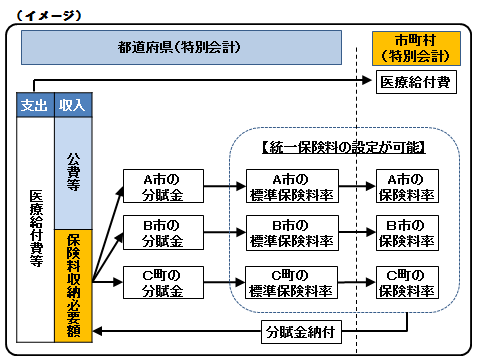 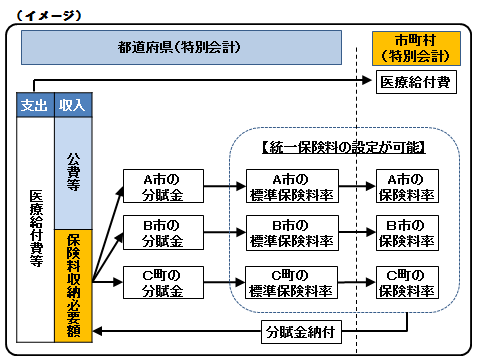 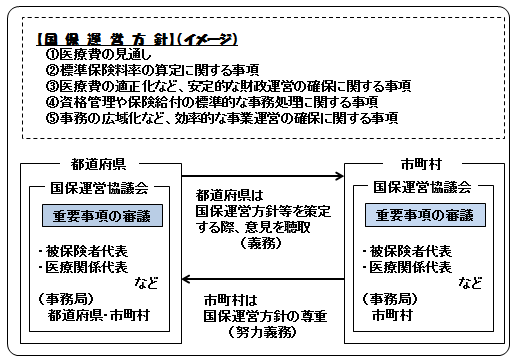 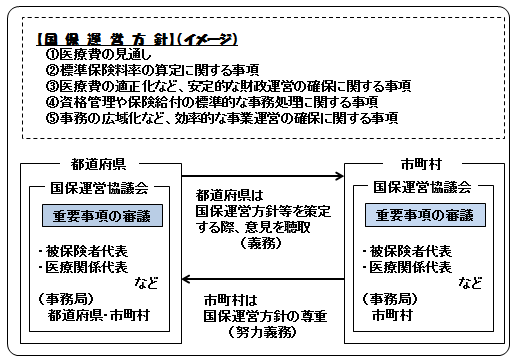 